Please note that schedules will only be accepted when submitted in the provided format of the Official FEI Draft Schedule.DENOMINATION OF THE EVENT: Venue:	     Date:	     	NF:		     Indoor:		Outdoor:	Lower Level Event Categories:CSI1*		CSIYH1*		CSIY-B  		CSIV-B	CSI2*		CSIYH2*		CSIJ-B		CSIAm-B						CSICh-B		CSIU25-B	GENERAL CONDITIONS  This event is organised in accordance with: Statutes, 23rd edition, 29 April 2014 General Regulations, 23rd edition, 1st January 2009, updates effective 1st January 2015 Veterinary Regulations, 14th edition, effective 1st January 2015 The Jumping Rules and its Annexes, 25th edition, 1st January 2014, updates effective 1st January 2015 CSI 3*, 4* invitation system (Europe) and 5* invitation system (Worldwide) according to Annex V of the FEI Jumping Rules and it’s Annexes 25th edition, 1st January 2014, updates effective 1st January 2015CSI AND CSIO Requirements according to Annex VI of the FEI Jumping Rules and it’s Annexes 25th edition, 1st January 2014, updates effective 1st January 2015CSI/CSIO Prize Money requirementshttp://www.fei.org/system/files/PM%20Requirements%202015.pdfLongines Rankings – Groups Categories http://www.fei.org/system/files/Final%20Longines%20Ranking%20Groups%20-%202015.pdfEquine Anti-Doping and Controlled Medication Regulations (EADCMR), 2nd Edition, effective 1st January 2015 Anti-Doping Rules for Human Athletes (ADRHA), based on the 2015 revised WADA Code, effective 1st January 2015All subsequent published revisions, the provisions of which will take precedence.An arbitration procedure is provided for in the  Statutes and General Regulations referred to above. In accordance with this procedure, any appeal against a decision rendered by the  or its official bodies is to be settled exclusively by the Court of Arbitration for Sport () in Lausanne, Switzerland.***********************************************************************THE APPENDIX (8 PAGES) IS PART OF THIS APPROVED  SIGNED SCHEDULE  MUST BE DISTRIBUTED TO  OFFICIALS  NFs  IS AVAILABLE TO OTHERS UPON REQUESTApproved by the National Federation, on      Signature of the Secretary GeneralTHE FEI CODE OF CONDUCTFOR THE WELFARE OF THE HORSEThe Fédération Equestre Internationale (FEI) expects all those involved in international equestrian sport to adhere to the FEI’s Code of Conduct and to acknowledge and accept that at all times the welfare of the horse must be paramount and must never be subordinated to competitive or commercial influences.At all stages during the preparation and training of competition horses, welfare must take precedence over all other demands. This includes good horse management, training methods, farriery and tack, and transportation.Horses and Athletes must be fit, competent and in good health before they are allowed to compete. This encompasses medication use, surgical procedures that threaten welfare or safety, pregnancy in mares and the misuse of aids.Events must not prejudice horse welfare. This involves paying careful attention to the competition areas, ground surfaces, weather conditions, stabling, site safety and fitness of the horse for onward travel after the event.Every effort must be made to ensure that horses receive proper attention after they have competed and that they are treated humanely when their competition careers are over. This covers proper veterinary care, competition injuries, euthanasia and retirement.The FEI urges all involved with the sport to attain the highest levels of education in their areas of expertise.A full copy of this Code can be obtained from the Fédération Equestre Internationale, HM King Hussein I Building, Chemin de la Joliette 8, 1006 Lausanne, Switzerland. Telephone: +41 21 310 47 47. The Code is available in English & French. The Code is also available on the ’s website: www.fei.org.GENERAL INFORMATIONORGANISERName:	     Address:	     Telephone:	     Fax:	     Email:	     Website:	     Contact Details Show Ground:Address:	     Telephone:	     GPS Coordinates:           Accessibility details (directions by road, nearest airport / train station):      ORGANISING COMMITTEE Honorary President:	     President of the Event:	     Show Secretary:	     Press Officer:	     EVENT DIRECTORName:	     Address:	     Telephone:	     Fax:	     Email:	     24 hours Veterinary Service Manager: Name:      Number:      OFFICIALS CompulsoryEvent ID:      The Event code can be found in the FEI Database under the Event details in any category on the top right corner.In case there are several categories and officials are not the same, please  complete an additional chart per category.SPECIFIC TECHNICAL CONDITIONS TIMETABLE (to be provided per category/level if multiple events) COMPETITION ARENA(S): Dimensions:	     Type of Footing:	     PRACTICE ARENA(S) :Dimensions:	     Type of Footing:	     STABLES :Size of boxes 	      m x       m 		(minimum 3m x 3m+10% 3m x 4m)DRAW:List of Draws:Time, date and location:INVITATIONSNFs invited:	     Reserve NFs:	     Total number of athletes:	     Number of home athletes:	     Number of foreign athletes:	      Number of horses per athlete:	     Athletes are invited by the Organising Committee through their NF.One groom per athlete.ENTRIES IMPORTANT – You must use the FEI Entry System for all events of this show (https://entry.fei.org)You will find additional documentation onhttp://www.fei.org/fei/your-role/nfs/entry-system-jumping All Athletes & Horses participating in any International competition must be registered with the FEI.Athletes and/or Horses present at the event without having been entered through the FEI’s Online Entry System will automatically be disqualified unless compelling circumstances warrant otherwiseEntries in Principle:	     	(Compulsory only for Championships and Games)Nominated Entries:	     	(Compulsory only for Championships and Games)Definite Entries:	     Last date for substitutions:	     Entries have to be in accordance with Art.251 of the FEI Jumping Rules, 25th edition, 1st January 2014Please note that all accepted entries will be publicly available on the FEI Website 5 days before the beginning of the ShowEntry fee per horse:	     Stabling fee per horse:	      (Not applicable for CSIs in Europe or for CSI5* and CSIOs worldwide)Total fee per horse:	     For the Max. Entry fee please refer to the CSI/CSIO requirements on Annex VI of the Jumping Rules: CSI requirements for Europe, North America/CSIO Requirements WorldwideNO-SHOWS/LATE WITHDRAWALS:“NB: Withdrawals after the date of definite entries or no-shows will be held liable to reimburse the OC for the actual financial loss incurred by the OC (i.e. stabling and hotel expenses) as a result of the late withdrawal or no-show. Amount charged:        ADDITIONAL FEES/CHARGES BY ORGANISING COMMITTEE:All additional fees must be listed hereunder with the details of the amounts to be charged and approved by the FEI. Only fees approved by the FEI and listed in the approved schedule can be charged by the OC.EADCMP Fee (for Groups I and II):	Included in entry fee 	CHF 12.50 Electricity (upon request):		      Manure disposal:			      Hay:					     Straw:					     Shavings:				     Other (please specify):		     All aforementioned amounts are including VAT	VAT number of the OC: 		      FACILITIES OFFERED ATHLETESAccommodation. Hotel:      Address:      Telephone:      At the expense of:   The OC    or   Athletes Accommodated (bed and breakfast) from           to         Meals.At the expense of:    The OC      or   Athletes   Meals provided from          to          .  Where       GROOMSAccommodation. Requests for accommodation must be sent with entries.Accommodation will be at the cost of:   OC        Athletes       from       to      .Meals.At the expense of:    The OC      or   Athletes   Meals provided from          to          .  Where       N.B. If applicable, OC’s must provide proper sanitary conditions The showering facilities should be sufficient for both male and female grooms with hot and cold water. Shower facilities as well as restrooms should at all times be in a state of cleanliness. HORSES / PONIESTransport expenses to be paid by:The OC         at          per km.The Athlete  For CSI events in Europe and North America as well as for CSIO events worldwide , stabling is free of charge. (it is included in the entry fee)For CSI events outside Europe and North America, stabling to be paid by:The  OC        at       per stable.The Athlete   at       per stable.WELCOMEThe time and date of arrival of athletes, horses and their means of transport must be given to the OC in order to facilitate their arrival.Please provide date and time of arrival to the OC by:      LOCAL TRANSPORTATION - ARRANGEMENTS FROM HOTEL TO SHOWGROUNDSWalking distance OC Shuttle Service  Public Transport  to be paid by the OC    / the Athlete  If paid by Athlete approximate cost per round trip:      Other:      ADDITIONAL INFORMATIONADVERTISING ON ATHLETES AND HORSES: At CSI events, and all competitions except for the Nations Cup,  athletes are authorised to carry the logo of their personal sponsor in accordance with Art. 256.3 and 257.3 of the FEI Rules for Jumping.For Championship or CSIO Nations Cup Competitions, please specify below.Championship: personal sponsor logo		Authorised  		Not authorised  Nations Cup Competitions: personal sponsor logo	Authorised  		Not authorised  The Chief Steward will check that the advertising on Athletes and horses complies with these Articles.GENERAL CLASSIFICATION AT THE END OF THE COMPETITIONSLeading athlete award –	(Prize description and value)Best foreign athlete -	(Prize description and value)Best home athlete –	(Prize description and value)Team awards –	(Prize description and value)PRIZE - CLASSIFICATION PRIZE GIVING CEREMONYThe owner of the winning horse/pony is invited to the prize giving ceremony for the Grand Prix : Yes 		No The number of athletes required to present themselves for the prize-giving ceremony of each competition is      .INSURANCESAll owners and athletes are personally responsible for damages to third parties caused by themselves, their employees, their agents or their horses. They are therefore strongly advised to take out third-party insurance providing full coverage for participation in equestrian events at home and abroad, and to keep the policy up to date.The FEI insures all FEI Officials, whose names are published in the FEI Officials lists, against third party liability including Judges, Course Designers, Technical Delegates, FEI Stewards, FEI Veterinary Delegates, Para Classifiers, Members of the Judges’ Supervisory Panel and FEI Coaches (FEI EADCMP Veterinarians are covered under a different policy):Who are acting for or on behalf of the FEI as stated in the approved schedule of the Event or who are acting in the scope and course of the FEI’s Business as described in the final approved schedule; andWho have received the status of FEI Officials at FEI Events through a qualification process.The FEI will NOT insure:National officials officiating at FEI Events; and/orFEI Officials, who have no official function at the Event.The insurance extended is for any liability that the FEI Official incurs to a third party, and for the costs of defending any such claim arising as a result of actions undertaken by the FEI Official in good faith (including errors and omissions) on behalf of the FEI.  However, the insurance for obvious reasons does not extend to any liabilities incurred as a result of an FEI Official’s dishonest, fraudulent, malicious, and/or illegal act.Should an FEI Official become aware of an incident that he or she believes might result in a claim, that FEI Official should notify the FEI immediately and provide all of the facts known to the FEI Official. The FEI cannot guarantee the insurance coverage described above in circumstances where the FEI Official has good cause to believe that there might be a claim and does not provide such timely notice directly to the FEI.FEI Permitted Treating Veterinarians (PTVs) (Art 1005) are to have adequate professional indemnity insurance. ENTRY RIGHT TO SHOWGROUNDS/ACCREDITED PERSONS  Entry right to the stable area acc. to VR Art. 1023.VI.          NUMBER OF ACCREDITED PERSONS:Athlete:	     Partner:	     Groom:	     Horse Owner: (2 accreditations per FEI-Passport)	     SAFETY CUPSName of Manufacturer:	     TIMING DEVICEName of Manufacturer:	     Model:	     FEI Report number:	     PROTESTS/APPEALS To be valid, all Protests and Appeals must be made in writing and accompanied by a deposit of CHF 150.- or equivalent. MODIFICATION OF SCHEDULEIn exceptional circumstances, together with the approval of Chefs d'Equipe and Ground Jury the OC reserves the right to modify the schedule in order to clarify any matter or matters arising from an omission or due to unforeseen circumstances.   Unforeseen circumstances do not include situations arising as a result of the OC altering the approved Schedule without FEI’s authorisation.  Any such changes must be notified to all competitors and officials as soon as possible and they must be reported to the FEI Secretary General by the Foreign Judge. SCHOOLING DURING COMPETITIONS Riders wishing to school during speed competitions (Table A and Table C) must inform the OC before these competitions begin. These riders will start first in these competitions. DISPUTES In the event of any discussion concerning the interpretation of the schedule (in translated languages), the English version will be decisive. RESULTS In order to proceed with the results publication and for qualification purposes the FEI requires results to be uploaded directly on the FEI Database within five days after the conclusion of the event. All relevant information, file format and tutorial can be found on this page:http://www.fei.org/fei/your-role/organisers/xml-format If you or your provider are unable to produce the required files, results will be accepted by e-mail to results@fei.org, in the proper Excel or “XML” format immediately after the event. Please refer to compulsory format for CSIs/CSIOs/Championships and Games; the file can be downloaded using the following link:http://www.fei.org/fei/your-role/organisers/jumping/results-forms All results must include FEI Passport Registration number of horses and FEI ID number of Riders.Please note that as per Art. 109.6 (GR): OCs of International Events must inform the FEI and NFs whose teams or individuals have taken part, of the results and prize money paid to each placed Athlete and team, within five (5) days following the Event, unless otherwise specified for qualification and ranking reasons as communicated by the FEI. Failure from OCs of International Events to provide the FEI with the appropriate result(s) and/or prize money information by the aforesaid deadline and/or in the aforesaid format shall entail a warning for the first violation and thereafter a fine of CHF 1’000.- per violation.BETTING Betting will be authorised  by the OC.  Yes No STEWARDINGIf an athlete is uncertain as to whether the boots he/she intends to use during an event are allowed, he/she or his/her representative should show the boots to the Chief Steward for his/her opinion before the boots are used in training or in competition.  In addition, athletes are to be made aware that hind boots must be removed and placed again on the horse’s legs in the presence of a Steward while in the warm-up arena prior to entering the competition arena for certain competitions. (If bandages are used in place of boots, athletes are not required to remove the bandages in the warm-up arena.) This procedure is compulsory for competitions for which boot and bandage control is mandatory, that is the Nations Cup, Grand Prix, and the competition with the highest prize money, and is at the discretion of the Chief Steward for other competitions. As an alternative to carrying out this procedure at the time designated by the Steward an athlete may ask his/her groom to take the boots to the in-gate and place them on the horse’s legs in front of the Steward prior to the combination entering the arena.The Steward has the authority to intervene if a boot is deemed excessively tight by instructing that the boot be removed and put on again correctly. [Stewards are to note that it is normal for a horse’s gait to be somewhat affected immediately after boots have been removed and re-placed.] If an athlete or his/her groom refuses to remove and re-place the boot(s) when instructed to do so by the Steward, a Yellow Warning Card will be issued to the athlete in question. If it is deemed impossible or unsafe to remove the hind boots in the warm-up arena prior to the combination entering the competition arena, due to an extremely excited or nervous horse, the boots of the horse in question are to be removed by the athlete/groom following the athlete’s round upon leaving the arena and inspected by the Steward. This inspection may be carried out during the boot and bandage control if the boot and bandage control is carried out for the competition in question. This procedure does not replace boot and bandage control after completion of an athlete’s round for competitions for which boot and bandage control is mandatory (refer to JRs Art. 244.1).VETERINARY MATTERS  VETERINARY REGULATIONS (VRs), 14th edition, effective 1 January 2015CUSTOMS FORMALITIESContact details for  Customs Formalities:Address:	     Telephone:	     Fax:	     Email:	     Opening hours: 	     HEALTH REQUIREMENTSGENERALIn accordance with the FEI Code of Conduct it is imperative that all Horses at FEI Events are physically fit and free from infectious disease before being allowed to compete. ENTRY OF HORSESRequired health tests and vaccinations:	     Quarantine period:			     Specimen Import Licence applied: 	     For questions or problems, please contact your Government Veterinary Services. NATIONAL REQUIREMENTSIf applicable please provide:      TRANSPORT OF HORSESHorses must be fit to travel and be transported in vehicles suitable for the transport of horses. Any government requirements for disease testing and control must be requested well in advance, to ensure that the Horse is in compliance by the time of arrival at the border of the country where the Event is taking place. Athletes, or their representatives, have the responsibility to be in compliance with national legislation in both their country of origin and the host nation of the Event; where necessary Athletes must contact local government authorities or veterinary advisors for information regarding animal health requirements and transport legislation. Within the European Union (EU), this includes EU Council Regulation (EC) No 1/2005 concerning the protection of animals during transport within the Member States of the EU.VENUE ARRIVAL INFORMATION & FITNESS TO COMPETEPASSPORTSGeneral Regulations Article 137For all issues relating to FEI Horse Passports/FEI Recognition Cards please contact  your National FederationAll Horses competing at FEI Events must be registered with the FEI. FEI Passports or FEI Recognition Cards (for those Horses with a national passport approved by the FEI) are compulsory for FEI Events, with the exception of CNs and CIMs as outlined below.Athletes who do not present a Horse’s Passport and/or Recognition Card, or one that is not correctly validated, or failing to meet other passport requirements including micro-chipping, vaccination, Equine Anti-Doping and Controlled Medication control (Veterinary Regulations Article 1030), will be subject to Sanctions in accordance with Annex II of the Veterinary Regulations and may not be allowed to compete.Athletes will be required to write their name and counter sign next to any passport irregularity entry noted, as an acknowledgement, prior to receiving the passport and leaving the show ground. Following a warning being issued for such an irregularity, the Athlete will have 30 days to correct this. Failure to correct such irregularities within 30 days will result in a sanction being imposed.Note, for Horses permanently resident in a Member State of the European Union, all Horses must have a national EU passport in compliance with EU Regulations to which a FEI Recognition card is applied. The exception to this being Horses in possession of an FEI passport which has been continually revalidated without interruption. VACCINATIONS - EQUINE INFLUENZA2015 Veterinary Regulations Article 1028Horses competing at FEI Events must comply with the requirements for Equine Influenza vaccination in accordance with the Veterinary Regulations and as summarised below. Exceptions to the requirement for FEI equine influenza vaccinations currently exist only for those Horses competing at CNs or CIMs where there are no national requirements for influenza vaccination in both the Event host country and the Horse’s country of origin (General Regulations Article 137).EXAMINATION ON ARRIVAL 2015 Veterinary Regulations Article 1032On arrival at an Event venue, all Horses must undergo an examination by a veterinarian to confirm their identification from their passport and micro-chip (where present), their vaccination status and general health. To protect all horses attending events, any Horse with a questionable health status with regards to vaccination, disease or other concerns, must be stabled within the isolation facilities provided by the Organising Committee pending a decision on entering the venue.HORSE INSPECTIONS2015 Veterinary Regulations Article 1033, Table 2All Horses will be assessed for their orthopaedic fitness to compete during the Horse Inspection. Any Horse demonstrating questionable fitness may be referred to the Holding Box for further veterinary examination. Horses not deemed fit to compete by the Inspection Panel will not be permitted to compete.LIMB SENSITIVITY EXAMINATION  2015 Veterinary Regulations Article 1034Horses are not eligible to compete when a limb, or part of a limb, is hyposensitive or hypersensitive (both of which shall constitute “abnormal limb sensitivity”). Hypersensitive limbs have an excessive or abnormal reaction to palpation. Hyposensitive limbs include any alteration in sensitivity induced by a neurectomy or chemical desensitisation for as long as the alteration in sensitivity persists. All Horses are subject to Examination under the Protocol for abnormal limb sensitivity throughout the Period of an Event, including, but not limited to, between rounds and before the Jump Off. Horses may be examined once or on multiple occasions during the Period of an Event.  Horses may be selected for Examination under the Protocol randomly or they may be targeted. All Horses selected to be tested must submit promptly to the Examination or are subject to immediate Disqualification. There is no obligation to examine any specific number of Horses at an Event. EQUINE ANTI-DOPING AND CONTROLLED MEDICATION PROGRAMME (EADCMP) 2015 Veterinary Regulations, Chapter VIWithin FEI Groups I & II, the Organising Committee should charge athletes the equivalent of CHF 12.50 towards the cost of the EADCMP, which is overseen by the FEI Veterinary Department.SAMPLING All horses competing at FEI Events may be subject to sampling for the presence of FEI Equine Prohibited Substances in accordance with the FEI Equine Anti-Doping and Controlled Medication Regulations (EADCMRs). Horses may be selected for sampling in accordance with obligatory testing, targeted or random sampling procedures (2014 Veterinary Regulations Article 1057 and 1058).CLEAN SPORT INFORMATIONThe current FEI Equine Prohibited Substances List of Banned Substances and Controlled Medications (the EPSL) is available on the FEI Clean Sport website: www.FEICleanSport.org as a PDF document, database or smart phone app. Detection times are also provided for a limited number of Controlled Medication substances where available. Elective Testing (Art.1056) may be carried out, by Competitors for their Horses, prior to an Event to check for the presence of prohibited substances please refer to www.FEI.org/veterinary for information and details.FEI LABORATORY FOR SAMPLE ANALYSISGROUPS I & II ONLY – FEI CENTRAL LABORATORY Under Veterinary Regulations Chapter VI, Article 1057,  all samples collected in Groups I and II, must be analysed by the:FEI Central LaboratoryLGC Limited Quotient Bio Analytical Sciences and HFL Sport ScienceNewmarket Road Fordham, Cambridgeshire CB7 5WW. Samples collected outside of FEI Groups 1 and 2 may be analysed at an alternative FEI Approved Laboratory (Vet. Regs. Art. 1064). Additional information can be found under http://www.fei.org/fei/horse-health-and-welfare/doping-controlled-medicationPlease select the FEI Approved Laboratory for your event from one of the following: FURTHER QUERIES ON THIS INFORMATION If you have any further questions please refer to: www.fei.org/VeterinaryPlease feel free to contact veterinary@fei.org for further information. Tel: +41 21 310 47 47PONIESFor all Pony Events, Ponies must be available for Pony Measurement prior to the Horse Inspection and throughout the event be subject to the requirements of the 2015 Veterinary Regulations, Chapter IV. INJURY SURVEILLANCE (Art.1035)Horses participating in FEI Events are subject to injury surveillance protocols; such information is essential to ensure that (i) the Horse’s welfare remains paramount at all times and (ii) sound scientific reasoning is applied to the safety of all Horses and Athletes participating at Events. Official Veterinarians are required to report on each injured horse at an event.HUMAN ANTI-DOPINGAt a minimum, and pursuant to Article 22.3 of the ADRHAs, Organisers must provide the following at Events where the FEI informs the Organiser at least two (2) months before the Event that human anti-doping testing is scheduled to take place at the Event:1.	One (1) staff member able to act as point of contact and coordinator for the Doping Control Officers (DCOs) with the contact name and details of this staff member to be communicated to the FEI at least two (2) weeks prior to the starting date of the Event.2.	Human anti-doping facilities reasonably separated from public activity, consisting of:-  one (1) private room exclusively dedicated for use by the DCOs  with one (1) table, two (2) chairs, pens and paper and one (1) lockable fridge; and- a waiting room/area with a suitable number of chairs as well as an appropriate amount of individually sealed, non-caffeinated and non alcoholic beverages, which includes a mix of natural mineral water and soft drinks ; and - one (1) private and clean bathroom/toilet, adjacent or as near as possible to the DCO room and waiting area.  3.	Staff members (or volunteers) of both genders, able to act as Chaperones. The number of Chaperones available to the OC must be communicated to the FEI as early as possible following receipt by the OC of the Testing plan for the Event.  Please see the qualifications for Chaperones in the ADRHAs.Additional information on Human Anti-Doping can be found under: http://www.fei.org/fei/cleansport/ad-athletesCOMPETITIONSInternational competitions must not start before 08:00 and should not finish after 23:00 unless otherwise approved by the FEI.EVENT CATEGORY:      	PRIZE MONEY:      List of prizes in Kind and their value:	     TOTAL PRIZE MONEY:	     EVENT CATEGORY: (if applicable)	PRIZE MONEY:      List of prizes in Kind and their value:	     TOTAL PRIZE MONEY:	     EVENT CATEGORY: (if applicable)	PRIZE MONEY:      List of prizes in Kind and their value:	     TOTAL PRIZE MONEY:	     	Name of Competition	Amount (Currency)Competition No 	     	     Competition No 	     	     Competition No 	     	     Competition No 	     	     Competition No 	     	     Competition No 	     	     DEDUCTIONS FROM PRIZE MONEY AT COMPETITIONS Full details of any deductions from prize money must be outlined in the schedule. This includes government taxes. If it is necessary for OCs to deduct such taxes, they must provide participants with an official form indicating the amount of tax deducted. The tax form must be provided to the athletes upon arrival and returned to the OC prior to departing.IMPORTANTThe total amount of prize money shown for each Competition in the schedule must be distributed. (GR Art 127, 128)For details of the Breakdown for each competition please refer to the tables at the end of this document; the OC must  specify which of the two tables will be used. The total prize money for the competition must be distributed among the first 12 placed athletes.The OC must provide additional created prizes for athletes placed beyond 12th place. The minimum amount for each of these additional prizes, for athletes placed from 13th to last place, must be clearly specified in the approved schedule and not exceed the prize money of the athlete placed 12th.FIRST DAY :        			DATE (dd/mm/yy) :      COMPETITION No:      				Time:      Type of Competition:	     	Acc. to Article:      Competition description:      Jump-off (if any)	     Speed/Fixed time	     Obstacles height:	max	     Number of horses per athlete	     Number of Starters:	     * (if more than 100 take part then, the competition must be divided and the equivalent amount of prize money must be provided.)Total prize money:	     Chart to be used:	1 (25% to winner) 		2 (33% to winner)	Please specify prize money amount for each athlete placed 13th and beyond:      * * * * * * * * * * *COMPETITION No:      				Time:      Type of Competition:	     	Acc. to Article:      Competition description:      Jump-off (if any)	     Speed/Fixed time	     Obstacles height:	max	     Number of horses per athlete	     Number of Starters:	     * (if more than 100 take part then, the competition must be divided and the equivalent amount of prize money must be provided.)Total prize money:	     Chart to be used:	1 (25% to winner) 		2 (33% to winner)	Please specify prize money amount for each athlete placed 13th and beyond:      * * * * * * * * * * *SECOND DAY :      			DATE (dd/mm/yy) :      COMPETITION No:      				Time:      Type of Competition:	     	Acc. to Article:      Competition description:      Jump-off (if any)	     Speed/Fixed time	     Obstacles height:	max	     Number of horses per athlete	     Number of Starters:	     * (if more than 100 take part then, the competition must be divided and the equivalent amount of prize money must be provided.)Total prize money:	     Chart to be used:	1 (25% to winner) 		2 (33% to winner)	Please specify prize money amount for each athlete placed 13th and beyond:      * * * * * * * * * * *COMPETITION No:      				Time:      Type of Competition:	     	Acc. to Article:      Competition description:      Jump-off (if any)	     Speed/Fixed time	     Obstacles height:	max	     Number of horses per athlete	     Number of Starters:	     * (if more than 100 take part then, the competition must be divided and the equivalent amount of prize money must be provided.)Total prize money:	     Chart to be used:	1 (25% to winner) 		2 (33% to winner)	Please specify prize money amount for each athlete placed 13th and beyond:      * * * * * * * * * * *THIRD DAY :      			DATE (dd/mm/yy)  :      COMPETITION No:      				Time:      Type of Competition:	     	Acc. to Article:      Competition description:      Jump-off (if any)	     Speed/Fixed time	     Obstacles height:	max	     Number of horses per athlete	     Number of Starters:	     * (if more than 100 take part then, the competition must be divided and the equivalent amount of prize money must be provided.)Total prize money:	     Chart to be used:	1 (25% to winner) 		2 (33% to winner)	Please specify prize money amount for each athlete placed 13th and beyond:      * * * * * * * * * * *COMPETITION No:      				Time:      Type of Competition:	     	Acc. to Article:      Competition description:      Jump-off (if any)	     Speed/Fixed time	     Obstacles height:	max	     Number of horses per athlete	     Number of Starters:	     * (if more than 100 take part then, the competition must be divided and the equivalent amount of prize money must be provided.)Total prize money:	     Chart to be used:	1 (25% to winner) 		2 (33% to winner)	Please specify prize money amount for each athlete placed 13th and beyond:      * * * * * * * * * * *IMPORTANT*: Maximum Number of starters per competition: 100. If more than 100 starters are declared, the OC must split the class and provide the equivalent amount of prize money for the additional Competition.  OCs may apply either of the following methods for splitting the Competition: The competition is split into two groups before it starts.  There may be a different number of starters in each group.  There may be athletes with multiple horses in each group but all horses of any one athlete must be in the same group. ORThe competition is run as one single competition and split afterward into two groups and the classification established as follows: the athlete with the best score is the winner of the first group, the athlete with the second best score is the winner of the second group and so on until prizes have been allocated to 25% of the total number of starters.  NB: In this case separate results must be sent to the FEI for each of the two groups, e.g. results for Competition 1a and for Competition 1b.In both cases above ach group must offer the same amount of prize money as indicated for the original Competition. For the avoidance of doubt, it is the number of declared starters in the Competition, not the actual number of starters, that determines whether the Competition must be split.Prize Money Distribution:Please specify under each Competition which of the two charts you will be using for the distribution of the Prize Money (Chart 1 or Chart 2, see next page).THE APPENDIX (8 PAGES) IS PART OF THIS APPROVED  SIGNED SCHEDULE  MUST BE DISTRIBUTED TO  OFFICIALS  NFs  IS AVAILABLE TO OTHERS UPON REQUEIn case of a tie for the 12th place in a competition with 12 to 48 starters, the prize money foreseen for the 12th place will be divided equally among the athletes concerned.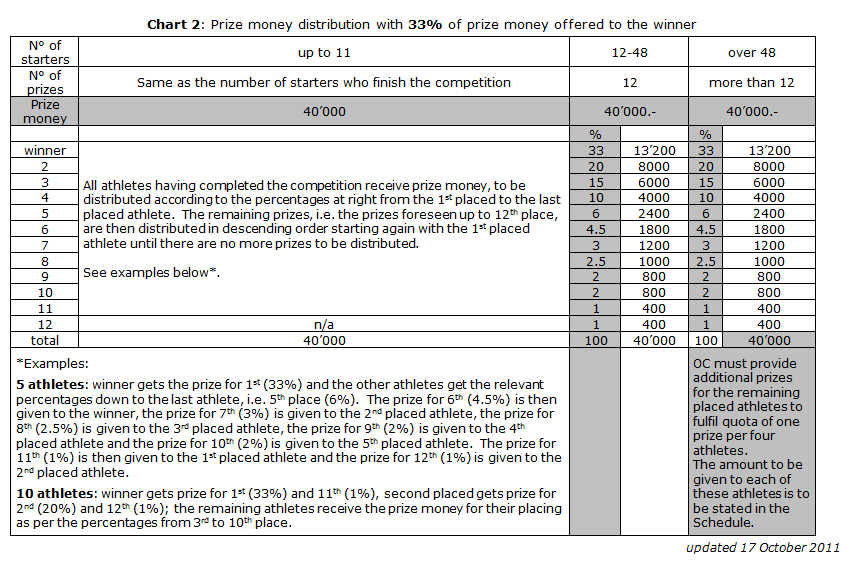 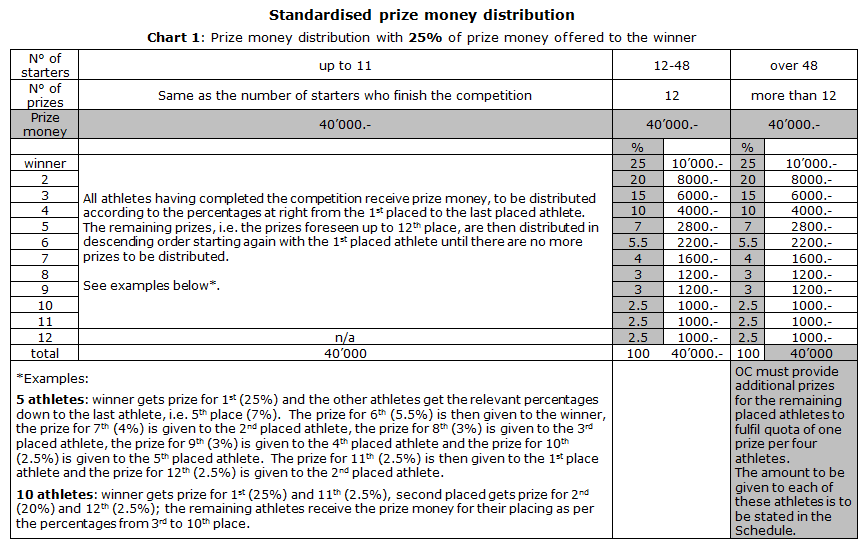 For Competitions run in two rounds with more than 12 starters in 2nd round:OCs that indicate in the schedule that a specific number (that is more than 12) of athletes will return for the second round will be permitted to distribute the prize money for that competition among all the athletes taking part in the second round, even if the second round is followed by a jump-off in case of a tie on penalties for first place after the second round.Annex I	FEI Entry SystemPlease fill the form below in order to provide you and the other members of your committee or your IT Providers access to the FEI Entry System.FEI ID :	     Name*:	     First Name*:	     E-Mail*:	     Access Rights*:	 Admin2	 Consult3Event(s)4:	     FEI ID :	     Name*:	     First Name*:	     E-Mail*:	     Access Rights*:	 Admin2	 Consult3Event(s)4:	     FEI ID :	     Name*:	     First Name*:	     E-Mail*:	     Access Rights*:	 Admin2	 Consult3Event(s)4:	     Ref.PanelFunctionFEI IDName  NFLevelE-mail & Mobile1Ground JuryGround Jury President     *1Ground JuryGround Jury President1Ground JuryGround Jury Member1Ground JuryGround Jury Member1Ground JuryGround Jury Member2Foreign JudgeForeign Judge     *2Foreign JudgeForeign Judge3Foreign Technical DelegateForeign Technical Delegate4Course DesignerCourse Designer     *4Course DesignerCourse Designer4Course DesignerAssistant Course Designer4Course DesignerAssistant Course Designer5Appeal CommitteeAppeal Committee President5Appeal CommitteeAppeal Committee Member5Appeal CommitteeAppeal Committee Member6Chief StewardChief Steward     *6Chief StewardChief Steward7Assistants StewardsAssistant Steward7Assistants StewardsAssistant Steward7Assistants StewardsAssistant Steward7Assistants StewardsAssistant Steward8FEI Veterinary DelegateFEI Veterinary Delegate     *8FEI Veterinary DelegateFEI Veterinary Delegate8Veterinary CommissionVeterinary Commission President     *8Veterinary CommissionVeterinary Commission President8Veterinary CommissionForeign Veterinary Delegate     *8Veterinary CommissionForeign Veterinary Delegate8Veterinary CommissionAssistant FEI Delegate9Veterinary Service Manager (VSM) Treating Veterinarian(VR Art 1010)Veterinary Service Manager9Veterinary Service Manager (VSM) Treating Veterinarian(VR Art 1010)FEI Permitted Treating Veterinarian     *9Veterinary Service Manager (VSM) Treating Veterinarian(VR Art 1010)FEI Permitted Treating Veterinarian10Medical DoctorMedical Doctor     *10Medical DoctorMedical Doctor11FarrierFarrier     *11FarrierFarrierDayDateTimeOpening of stables:Horse Inspection: All horses taking part at this event must be present during the first horse inspection, unless unable to do so due to “force majeure”Horse Re-Inspection:Declaration of Starters per competition: Competition Number and NameCompetition Number and NameCompetition Number and NameCompetition Number and NameCompetition Number and NameCompetition Number and NameCompetition Number and NameCompetition Number and NameCompetition Number and NameCompetition Number and NameEvent’s CategoryAge of AthletesAge of HorsesOlympic Games/WEGAs of 18th yearMin 9 y.o.Continental Championships SeniorAs of 18th yearMin 8 y.o.Regional Championships/Games (all regions except Latin America)As of 18th yearMin 8 y.o.Regional Championships/Games in Latin AmericaAs of 18th yearAs of 16th year if height of obstacles max.1.40m (JRs Annex IX, Art. 6.1)Min. 8 y.o.Min. 7 y.o. if height of obstacles max. 1.40m(JRs Art. 254.1.1)World Cup FinalAs of 18th yearMin. 8 y.o.Nations Cup FinalAs of 18th yearMin. 8 y.o.CSI-W1*-5*/CSIO-W1*-5*Grand Prix, World Cup, Nations Cup, Power and Skill, Derby or Competition with the highest prize moneyOther CompetitionsOther Competitions if height max. 1.40mOther Competitions if height max. 1.30mAs of 18th yearAs of 16th year  with permission of their NFAs of 14th year            ‟                  ‟As of 12th year            ‟                  ‟Min. 7 y.o.Min. 7 y.o.Min. 7 y.oMin. 7 y.oCSI3*-5*/CSIO1*-5*Grand Prix, Nations Cup, Power and Skill, Derby or Competition with the highest prize moneyOther CompetitionsOther Competitions if height max. 1.40mOther Competitions if height max. 1.30mAs of 18th yearAs of 16th year  with permission of their NFAs of 14th year            ‟                  ‟As of 12th year            ‟                  ‟Min. 7 y.o.CSI2* Power and Skill or DerbyOther CompetitionsOther Competitions if height max. 1.40mOther Competitions if height max. 1.30mAs of 18th yearAs of 16th year  with permission of their NFAs of 14th year            ‟                  ‟As of 12th year            ‟                  ‟Min. 6 y.o.CSI1* Power and Skill or DerbyOther CompetitionsOther Competitions if height max. 1.30mAs of 18th yearAs of 14th year  with permission of their NF         As of 12th year            ‟                  ‟         Min. 6 y.o.CH-YAs of 16th year to end 21st yearMin. 7 y.o.CSI/CSIO-YAs of 16th year to end 21st yearMin. 7 y.o.CH-JAs of 14th year to end 18th yearMin. 7 y.o.CSI/CSIO-JAs of 14th year to end 18th yearMin. 6 y.o.CSI/CSIO-Ch/CH-ChAs of 12th year to end 14th yearMin. 6 y.o.CSI/CSIOP/CH-PAs of 12th year to end 16th yearPonies must be registered as ponies with the FEIMin. 6 y.o.CSIU-25As of 16th year to end 25th year As of 14th year if height max. 1.40mMin. 7 y.o.CSIVAs of 45th year for women and 49th for menMin. 6 y.o.CSIAmAs of 12th year for CSIAm-BAs of 14th year for CSIAm-AMin. 6 y.o. for Cat. BMin. 7 y.o. for Cat. A; CSIYHAs of 16th yearMin. 6 y.o. – Max. 8 y.o. CH-M-YH-SAs of 18th year or 16th year for athletes qualified with the same horse5 y.o. / 6 y.o. / 7 y.o.Event’s CategoryFEI Passport and or Recognition CardNational EventsNot compulsoryCSI1*-2*/J-B/Y-B/Ch-B/U25-B/V-B/Am-B/P/Ch-ANot compulsory for Horses from the host Nation – Compulsory for Horses from the invited NationsCSI3*-5*/CSIOs/J-A/Y-A/V-A/U25-A/Am-ACompulsoryAll Championships/GamesCompulsoryCSI1*-5*-WCompulsoryVACCINATIONPROTOCOLELIGIBILITY TO ENTER VENUEPrimary Course1st Vaccination: day 0(e.g. 1 January) 2nd Vaccination: day 21-92(e.g. 1 February)May compete 7 days after the 2nd Vaccination First BoosterWithin 7 months of the 2nd vaccination of the Primary Course(e.g. 1 August)May compete for 6 months +21 days after the 2nd vaccination of the Primary CourseMust not compete in the 7 days after receiving a vaccinationBoostersMINIMUM: within one year of previous booster vaccinationIF COMPETING: must be competing in the 6 months +21 days of the  previous booster vaccinationMust have been vaccinated within the 6 months +21 days before arriving at the EventMust not compete in the 7 days after receiving a vaccinationLocalisationContactChoiceWorld Wide LGC Limited
Dr. Clive Pearce
Quotient Bio Analytical Sciences and HFL Sport Science Newmarket Road Fordham
Cambridgeshire CB7 5 WW
Tel: +44 (0) 1638 720 500
Fax: +44 (0) 1638 724 200
email: Clive.Pearce@LGCGroup.comEuropeLGC Limited
Dr. Clive Pearce
Quotient Bio Analytical Sciences and HFL Sport Science Newmarket Road Fordham
Cambridgeshire CB7 5 WW
Tel: +44 (0) 1638 720 500
Fax: +44 (0) 1638 724 200
email: Clive.Pearce@LGCGroup.comAustralia/Oceania Australian Racing Forensic Laboratory
Dr. Allen Stenhouse
PO Box 3
Randwick Racecourse Randwick 2031
New South Wales 2031
Tel: (61 2) 83 44 50 00
Fax: (61 2) 96 62 61 07
Email: awadasz@racingnsw.com.auUnited States of America USEF Equine Drug testing and research laboratory
M. Tom Lomangino
1509 Bull Lea Road, Suite 100
Lexington, KY 40511
Tel: (1 859) 225 2060
Fax: (1 859) 225 2067
Email: medequestrian@aol.comHong Kong/AsiaThe Hong Kong Jockey Club
Dr. Terence S.M WAN
Racing Laboratory Department
6th Floor, Sha Tin Central Complex
Sha Tin Racecourse
SHA TIN, NT
tel: (852) 2966 6296
Fax: (852 2607 2618
Email: terence.sm.wan@hkjc.org.hk